КАРАР                                                                                       РЕШЕНИЕОб отмене решений Совета сельского поселения Старотумбагушевский сельсовет муниципального района Шаранский район Республики Башкортостан Руководствуясь ст. 179 Бюджетного кодекса Российской Федерации от 31.07.1998 №145-ФЗ (ред. от 02.11.2013), ст. 29 Устава сельского поселения Старотумбагушевский сельсовет муниципального района Шаранский район Республики Башкортостан, Совет сельского поселения  решил:Отменить следующие решения Совета сельского поселения Старотумбагушевский сельсовет муниципального района Шаранский район Республики Башкортостан:1.1.  №158 от 26.11.2009 «О целевой программе  «Экология и природные ресурсы  сельского поселения Старотумбагушевский сельсовет муниципального района Шаранский район Республики Башкортостан на 2009-2015 годы» 1.2.  №159 от 26.11.2009 «О программе «Строительство и ремонт улично-дорожной сети автомобильных дорог общего пользования, находящихся в границе сельского поселения Старотумбагушевский сельсовет муниципального района Шаранский район Республики Башкортостан на 2010 -2025 гг»1.3. №250 от 01.12.2010  «О Программе «Пожарная безопасность жилищного фонда сельского поселения Старотумбагушевский сельсовет муниципального района Шаранский район Республики Башкортостан на 2011-2013 годы»1.4. №257 от 08.12.2010 «О Программе социально-экономического развития сельского поселения Старотумбагушевский сельсовет муниципального района Шаранский район Республики Башкортостан на 2011-2015 годы1.6. №179 от 26.10.2012г. «Об утверждении Программы сельского поселения Старотумбагушевский сельсовет муниципального района Шаранский район Республики Башкортостан "Доступное и комфортное жилье - гражданам России»1.7.  №226 от 04.02.2013г. «О Программе борьбы с  преступностью  в  сельском поселении Старотумбагушевский сельсовет муниципального  района Шаранский район Республики Башкортостан на 2013 – 2015 годы» 1.8.  №225 от 04.02.2013г. «О Программе по противодействию злоупотреблению наркотиками и их незаконному обороту в сельском поселении  Старотумбагушевский  сельсовет муниципального района Шаранский район Республики Башкортостан на 2013- 2015 годы» 1.9  №244 от 27.02.2013г. «О целевой программе «Профилактика терроризма и экстремизма, обеспечения безопасности населения и территории сельского поселения Старотумбагушевский сельсовет  муниципального района Шаранский район Республики Башкортостан  на 2013 - 2015 годы» 1.10.  №251 от 20.03.2013г. «Об утверждении Программы противодействия коррупции в сельском поселении Старотумбагушевский сельсовет  муниципального  района Шаранский район Республики Башкортостан на 2013 -2014 годы»1.12 №243 от 27.02.2013г « О программе поддержки малого и среднего  предпринимательства  в сельском поселении Старотумбагушевский сельсовет муниципальном районе Шаранский район Республики Башкортостан  на 2013 год»2. Настоящее решение обнародовать на информационном стенде в здании администрации сельского поселения, разместить на сайте сельского поселения   3. Контроль над исполнением настоящего решения возложить на постоянную комиссию Совета сельского поселения по бюджету, налогам, вопросам муниципальной собственности.Глава сельского поселения                                                И.Х. Бадамшинс. Старотумбагушево17.12.2013№ 331БАШҠОРТОСТАН  РЕСПУБЛИКАҺЫШАРАН  РАЙОНЫМУНИЦИПАЛЬ  РАЙОНЫИСКЕ ТОМБАҒОШ АУЫЛ СОВЕТЫАУЫЛ БИЛӘМӘҺЕ СОВЕТЫИске Томбағош ауылы,тел(34769) 2-47-19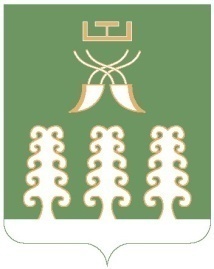 РЕСПУБЛИКА  БАШКОРТОСТАНМУНИЦИПАЛЬНЫЙ РАЙОНШАРАНСКИЙ РАЙОНСОВЕТ  СЕЛЬСКОГО ПОСЕЛЕНИЯСТАРОТУМБАГУШЕВСКИЙ СЕЛЬСОВЕТс. Старотумбагушево, тел.(34769)  2-47-19